У К Р А Ї Н А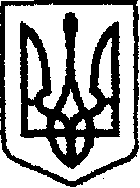 чернігівська обласна державна адміністраціяУПРАВЛІННЯ  КАПІТАЛЬНОГО БУДІВНИЦТВАН А К А ЗПро призначення відповідальних осібКеруючись п.1 ст. 10 Закону України «Про публічні закупівлі», у зв’язку з виробничою необхідністю, наказую:1. Призначити відповідальними за здійснення сканування документів, що підлягають оприлюдненню на веб-порталі Уповноваженого органу в електронній системі закупівель «Прозорро» осіб, які є виконавцями договорів на виготовлення проектної документації та додаткових угод до них, договорів підряду з будівництва, реконструкції, ремонту та утримання автомобільних доріг комунальної власності, що фінансуються за державні кошти, та додаткових угод до них; договорів підряду з будівництва, реконструкції, ремонту та утримання автомобільних доріг загального користування місцевого значення, що фінансуються за державні кошти, та додаткових угод до них; договорів підряду та додаткових угод з будівництва, реконструкції, ремонту об’єктів соціальної інфраструктури, що фінансуються за державні кошти; договорів про здійснення авторського нагляду та додаткових угод до них, договорів на розробку проектів організації дорожнього руху на автомобільні дороги загального користування місцевого значення і додаткових угод до них та інших договорів.	2. Виконавці, які є відповідальними за розробку договорів, забезпечують повноту і достовірність сканованих документів та несуть за це персональну відповідальність.3. Контроль за виконанням наказу залишаю за собою. Начальник                                                                             А.ТИШИНА09.07.20192019 року    м. Чернігів			№239